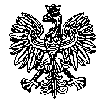 KOMENDA  WOJEWÓDZKA  POLICJIz siedzibą w RadomiuSekcja Zamówień Publicznych	ul. 11 Listopada 37/59, 26-600 Radom		fax. 47 701 31 03     Radom, dnia  25.10.2023r.ZP –2306/23INFORMACJA Z OTWARCIA OFERTdotyczy postępowania o udzielenie zamówienia publicznego ogłoszonego na usługi 
w trybie podstawowym, na podstawie art. 275 pkt 2  ustawy Pzp w przedmiocie zamówienia:  „Usługa parkowania/przechowywania pojazdów/rzeczy zabezpieczonych przez Policję i na jej koszt oraz innych pojazdów zleconych przez Policję do prowadzonych postępowań”                                                       Nr sprawy 39/23Zamawiający - Komenda Wojewódzka Policji z siedzibą w Radomiu, działając na podstawie 
art. 222  ust. 5 ustawy z dnia 11 września 2019r. Prawo zamówień publicznych ( Dz. U. z 2023r. poz. 1605 z późn. zm. ) informuje, iż w wyznaczonym przez Zamawiającego terminie tj. do dnia  25.10.2023r. do godziny 10:00 – wpłynęło 3 oferty w przedmiotowym postępowaniu prowadzonym za pośrednictwem platformazakupowa.pl pod adresem: https://platformazakupowa.pl/pn/kwp_radom       Nazwy albo imiona i nazwiska oraz siedziby lub miejsca prowadzonej działalności gospodarczej albo miejsca zamieszkania Wykonawców, których oferty zostały otwarte, ceny lub koszty zawarte w ofertach:Oferta nr 1 FHU HADESKinga Wierzbickaul. Krasińskiego 1/208-200 Łosice Cena brutto- 18 234,75 złOferta nr 2Pomoc drogowa TRANS-HOLMarcin Grusieckiul. Swiętokrzyska 3A26-400 Przysucha Cena brutto- 20 400,00 złOferta nr 3PHU Piotr Wolańskiul. Wilczogórska 1105-600 GrójecCena brutto- 47 350,00 zł Z poważaniem									KierownikSekcji Zamówień PublicznychKWP z s. w RadomiuJustyna KowalskaInformację z otwarcia ofert opublikowano na platformie zakupowej Open Nexus, pod adresem www.platformazakupowa.pl/pn/kwp_radom w dniu  25.10.2023r.Opr. E.P.G